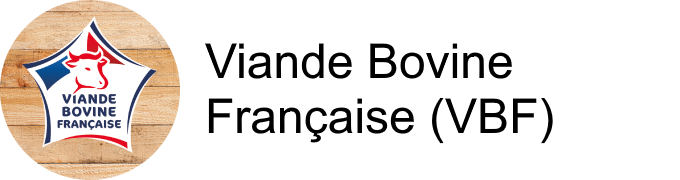 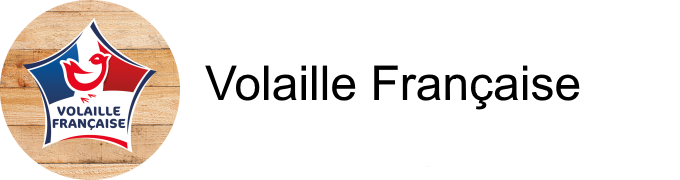 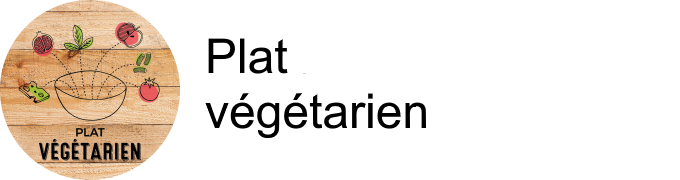 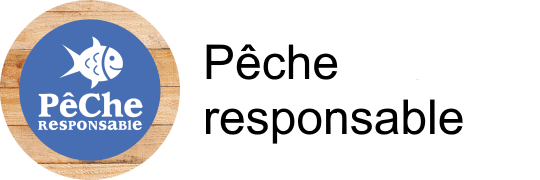 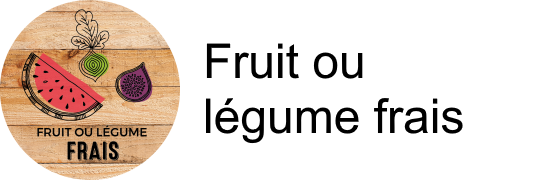 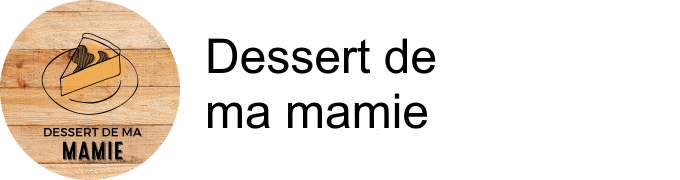 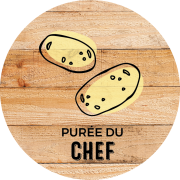 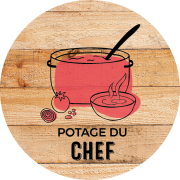 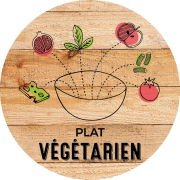 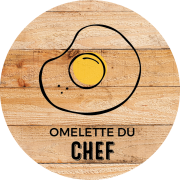 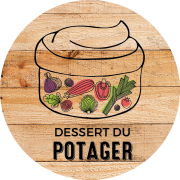 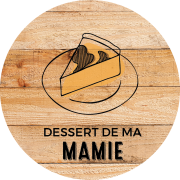 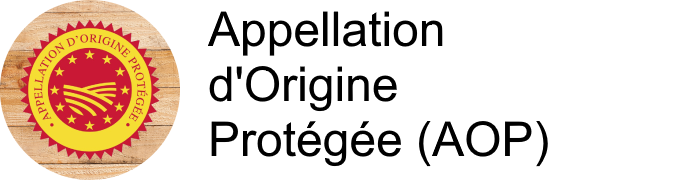 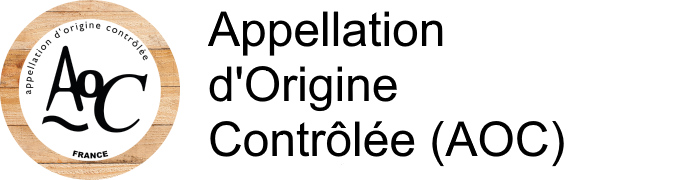 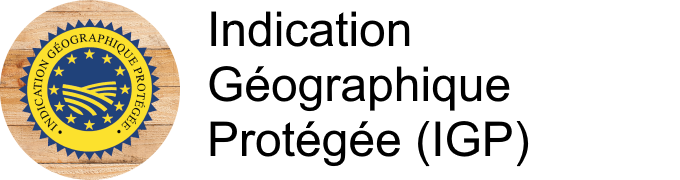 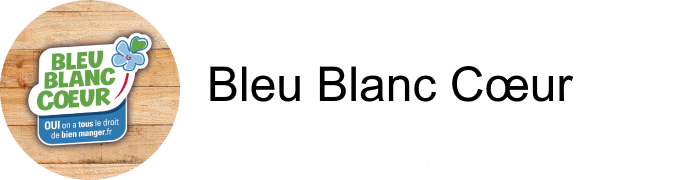 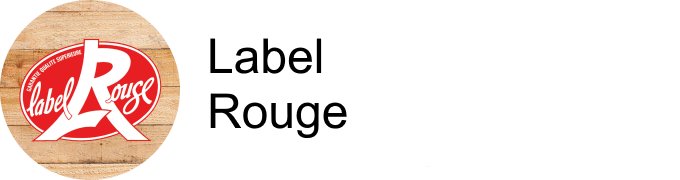 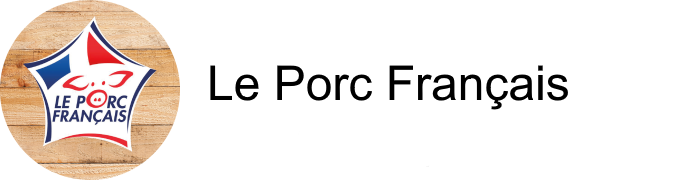 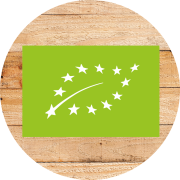 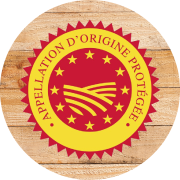 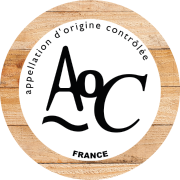 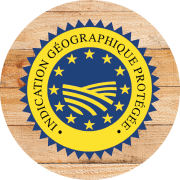 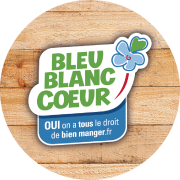 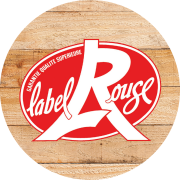 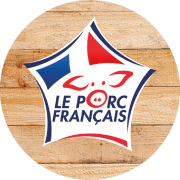 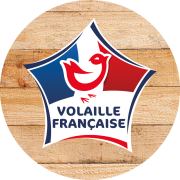 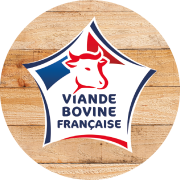 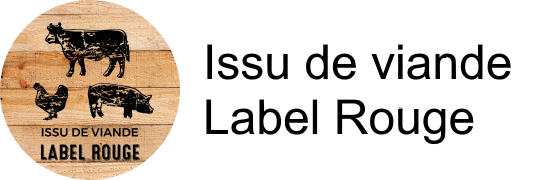 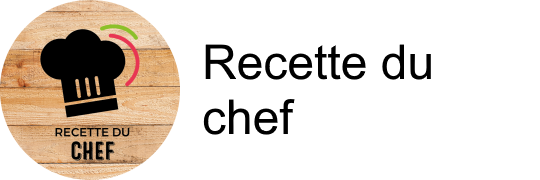 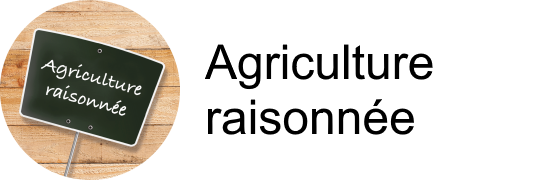 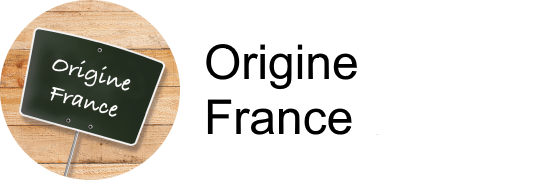 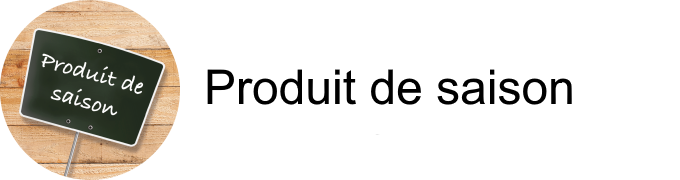 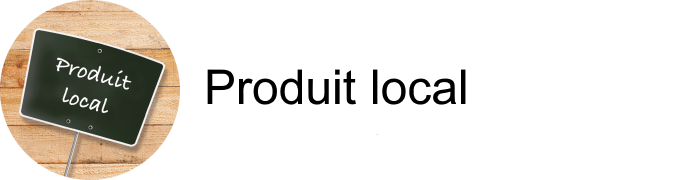 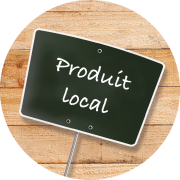 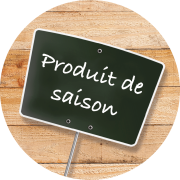 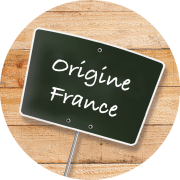 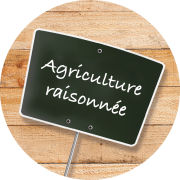 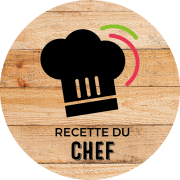 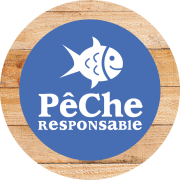 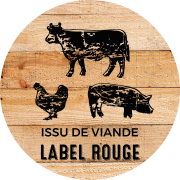 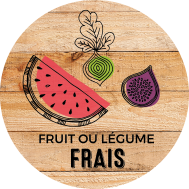 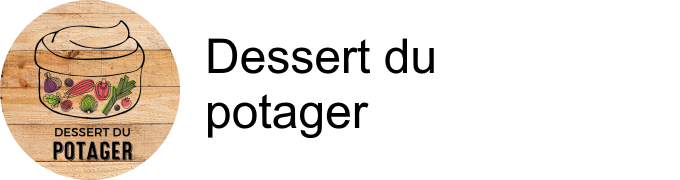 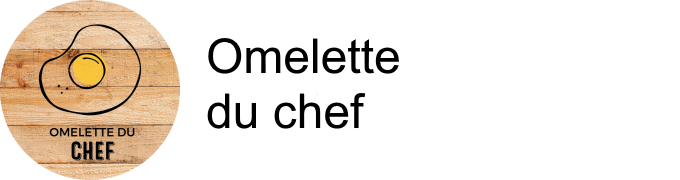 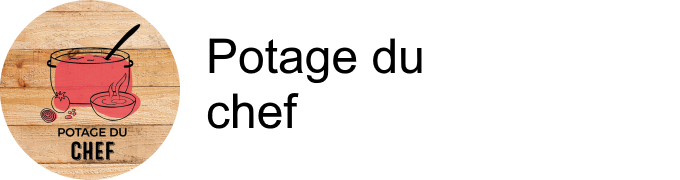 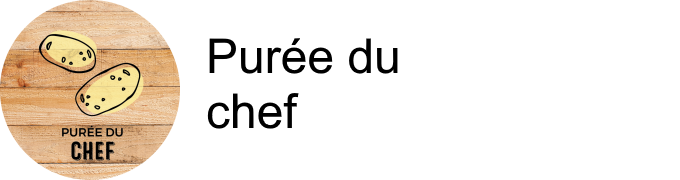 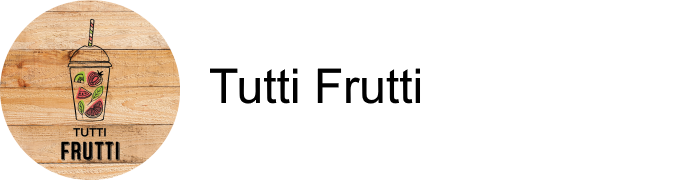 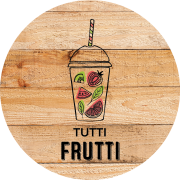 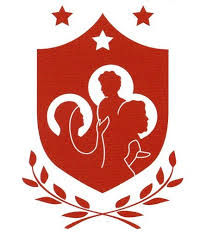 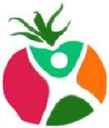 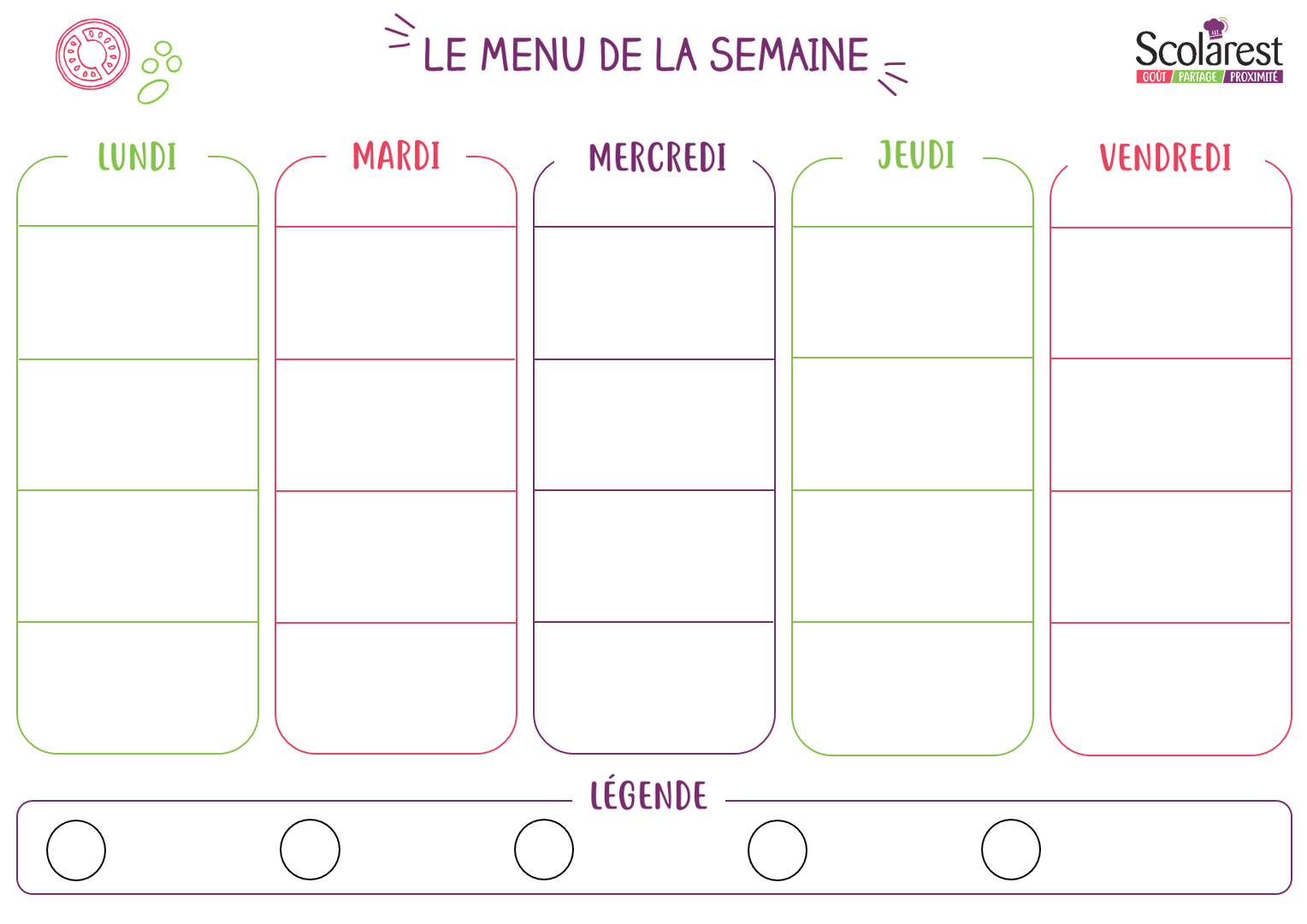 Déjeuner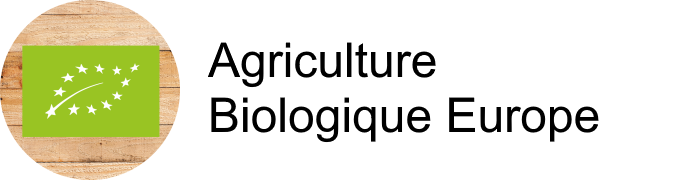 DéjeunerDéjeunerDéjeunerDéjeunerDéjeunerDéjeunerDéjeunerDéjeunerDéjeunerDéjeuner20/0921/0922/0923/0924/09Salami et cornichonsCarottes râpées au currySalade batavia vinaigretteAcras de poissonPomelos Salade de pâtes coloréeSalade de pois chichesSalade batavia vinaigretteSmoothie petits pois, menthe, oignonPizza au fromageSalade camarguaiseTomates au basilicCéleri-rave vinaigretteSalade batavia vinaigretteFeuilleté à la viande Pâté de foie et cornichonsGaspacho vertSalade mêlée aux olivesSalade batavia vinaigretteNem de volaille Cervelas en vinaigretteEscalope de volaille ketchupBléHaricots verts sautésCroc fromage végétaleCourgettes à l’ailKefta de bœuf bolognaiseLégumes couscousSemouleHoki sauce curryMacaronisBrocolis à l’échaloteSteak haché de bœuf Pommes rissoléesCarottes sautées aux oignonsAssortiment de fromages Assortiment de yaourtsAssortiment de fromages Assortiment de yaourtsAssortiment de fromages Assortiment de yaourtsAssortiment de fromages Assortiment de yaourtsAssortiment de fromages Assortiment de yaourtsFromage blanc coulis framboiseMousse saveur crème brûléeMuffins aux pépites de chocolatCorbeille de fruitsCrumble aux pommes corn flakesSalade d’ananasLiégeois vanilleCorbeille de fruitsSegments d’orangeTarte flan pâtissierCompote de pommes Salade de fruits fraisCorbeille de fruitsBanane rôtie au caramelParis-brestEntremets chocolatCorbeille de fruitsDinerDinerDinerDinerDinerDinerDinerDinerDinerDinerDiner20/0921/0922/0923/0924/09Salade de tomates mozzarella et basilicSalade batavia vinaigretteQuiche au trois fromagesSalade batavia vinaigretteSalade basquaise Salade batavia vinaigretteRillettes, cornichonsSalade batavia vinaigrettePoisson meunièreRiz créolePoêlée de légumesEscalope de volaille provençaleTagliatelleDuo de brocolis et tomatesEmincé de porc paysanneBléHaricots beurreCôte de porc grillée au thymGratin de pommes de terrePiperadeAssortiment de fromages Assortiment de yaourts Assortiment de fromages Assortiment de yaourtsAssortiment de fromages Assortiment de yaourtsAssortiment de fromages Assortiment de yaourtsCompote de pommes-framboise Corbeille de fruitsSundae fraise sce fraiseCorbeille de fruitsLe riz au lait à la vanille les desserts de ma mamieCorbeille de fruitsLe cake doré miel cannelle  les desserts de ma mamieCorbeille de fruits